Апрель                                                                                                  №1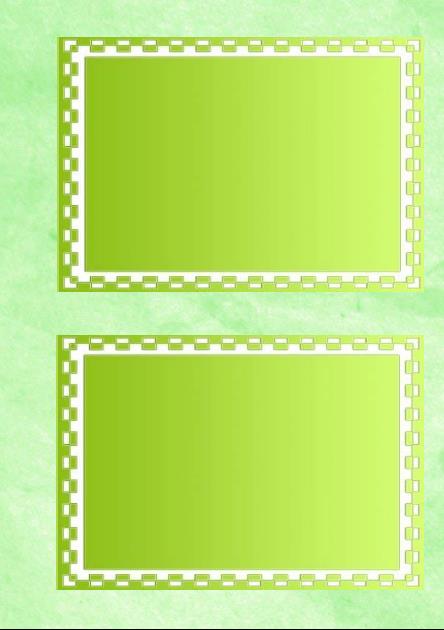 Наблюдение за погодойЦель:– закреплять знания о сезонных изменениях в природе.Ход наблюденияТуча прячется за лес,Смотрит солнышко с небес — И такое чистое, доброе, лучистое.Если б мы его достали, Мы б его расцеловали.Воспитатель задает детям вопросы.♦ Что изменилось с приходом весны? (Дни стали прибавляться, солнышко стало чаще появляться и не только светить, но и греть.)♦ Что изменилось на огороде? (Появились проталины.) ♦ Как вы думаете, почему снег не везде растаял, а лежит маленькими клочками? Скоро прилетят с юга птицы, и если мы повесим на деревьях скворечники, то они захотят в них поселиться.Каждое утро они будут своим пением поднимать нам настроение, радовать нас. Будут поедать вредителей на стволах деревьев и грядках. ♦ Какие изменения произошли с деревьями? (Стали набухать почки.) ♦ Почему зимой почки не набухают? (Дерево, как и медведь, зимой спит, а как солнышко начнет пригревать, оно просыпается, начинает питаться талой водой.)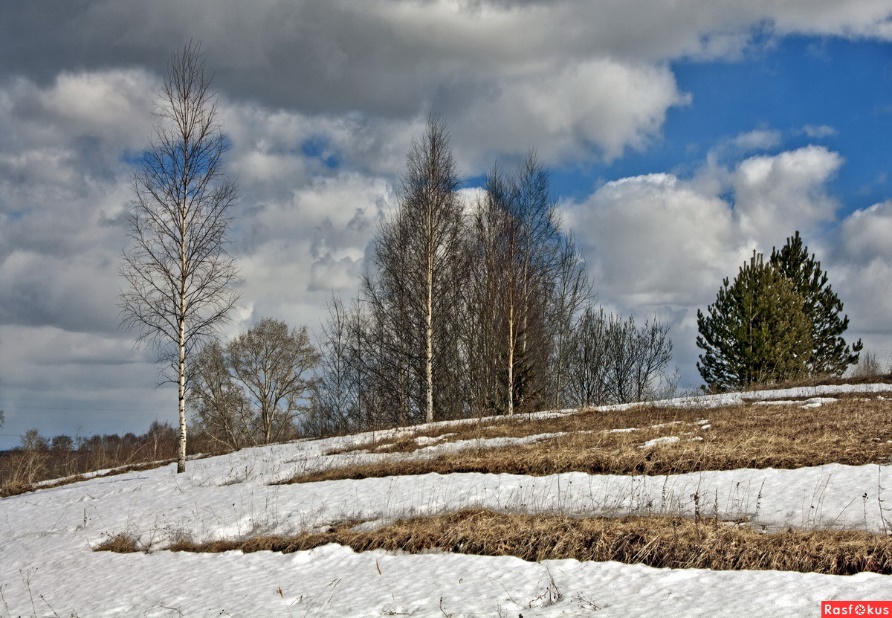 Трудовая деятельностьКоллективный труд по уборке территории.Цель: закреплять умение концентрировать внимание на определенных объектах, сочетать силу и быстроту.Апрель                                                                                                  №2Наблюдение за птицамиЦель:– расширять знания о птицах, прилетающих на участок детского сада.Ход наблюденияВоспитатель задает детям вопросы.♦ Чем воробей отличается от голубя? (Воробей меньше, окрас серый; голубь больше, окрас белый и сизокрылый.)♦ Чем отличается крик воробья от крика голубя? (Воробей чирикает «чик-чирик», а голубь воркует «гуль-гуль-гуль».)♦ Какую пользу приносят воробьи? (Они поедают вредных насекомых, комаров и мошек.)Отметить, что голуби ходят по земле, летают, сидят на крыше (иногда на деревьях). Воробьи прыгают – как на пружинках, летают, сидят на деревьях. Предложить детям попрыгать, как воробушки, и походить важно, покачивая головой и часто переступая ногами, как голуби.Трудовая деятельностьНаведение порядка на территории.Цель: приучать детей ухаживать за саженцами, поливать землю вокруг деревца.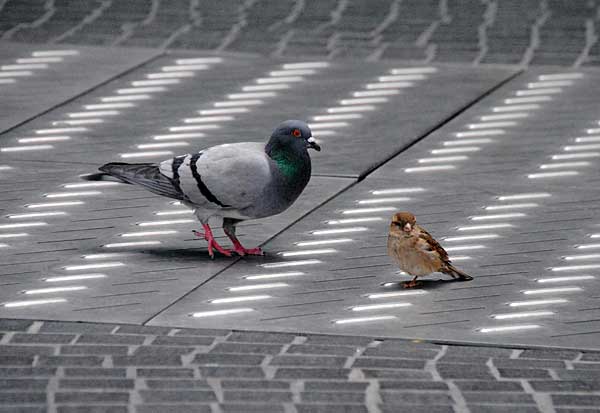 Апрель                                                                                                  №3Наблюдение за собакойЦели:– расширять знания о животном мире;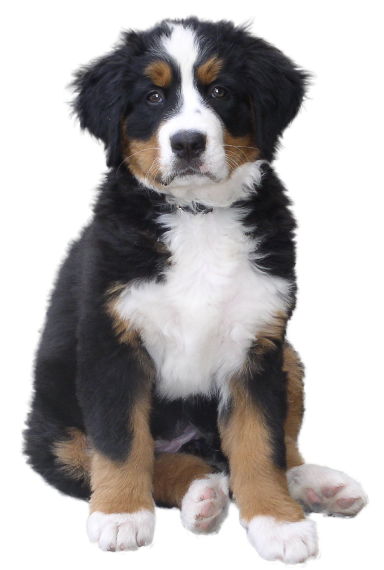 – воспитывать бережное отношение к природе.Ход наблюденияВоспитатель задает детям загадку.С хозяином дружит, Дом сторожит, Живет под крылечком, А хвост - колечком. (Собака.) Воспитатель задает детям вопросы.♦	 Кто это? (Собака.) ♦	 Какая по величине? (Большая, маленькая.) ♦	 Какая шерсть у собаки? (Гладкая, серая, короткая.) ♦	 Кто заботится о собаке? (Хозяин.)Трудовая деятельностьНаведение порядка на территории.Цель: учить сгребать опавшие листья и на носилках относить их в яму для компоста.Апрель                                                                                                  №4Наблюдение за набуханием почек на деревьяхЦель:– закреплять умение понимать зависимость объектов и явлений в природе.Ход наблюдения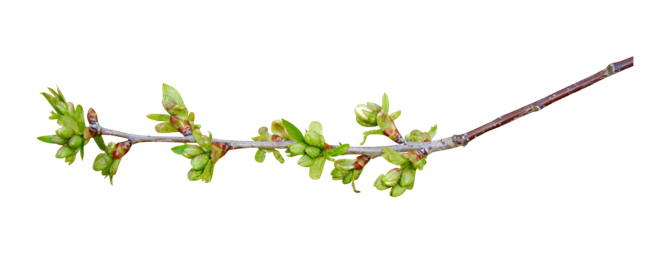 Посмотреть, как набухают почки на деревьях. Понюхать их, осторожно потрогать руками.Набухают почки, Пробиваются листочки,Начинают муравьи Поправлять дворцы свои.              Г. ЛадонщиковТрудовая деятельностьУдаление поврежденных и сухих веток.Цель: воспитывать любовь, заботливое отношение к природе.Апрель                                                                                                  №5Наблюдение за растениями и кустарникамиЦели:– закреплять представление о том, что любое дерево и кустарник – живое существо;– воспитывать бережное отношение к природе.Ход наблюденияПроверить, как перезимовали деревья. Воспитатель задает детям вопросы.♦ Каково состояние кроны деревьев на участке?♦ Какие еще произошли изменения?♦ Как страдают деревья от загрязнения воздуха? (Отмирают ветви по краям кроны.)Трудовая деятельностьПодрезание и подвязка веток деревьев и кустарников.Цель: прививать бережное отношение к природе.Апрель                                                                                                  №6Наблюдение за тополем веснойЦель:– расширять знания о том, что деревья и кустарники живые, весной от тепла пробуждаются почки, распускаются листочки.Ход наблюденияРассмотреть толстые ветки тополя, его крупные почки и цилиндрические сережки. Напомнить детям, что в группе у них уже есть листья, которые хорошо пахнут. Спросить: «Почему в комнате на ветках появились листья, а на улице только почки?» Эти маленькие почки Распечатает весна.А пока в них спят листочки И растут во время сна.Трудовая деятельностьКоллективный труд по уборке территории.Цель: формировать желание трудиться сообща.Апрель                                                                                                  №7Наблюдение за елочкойЦель:– закреплять умение находить и описывать данное дерево;– учить выделять дерево из группы других на основе внешних признаков.Ход наблюденияРассмотреть красавицу-елочку на прогулке. Спеть ей добрую песенку, прочитать стихи, поводить хороводы.Ели на опушке – до небес макушки – Слушают, молчат, смотрят на внучат.А внучата-елочки, тонкие иголочки, У лесных ворот водят хоровод.                И. ТокмаковаТрудовая деятельностьКоллективный труд по уборке территории.Цель: формировать желание трудиться сообща.Апрель                                                                                                  №8Наблюдение за насекомымиЦель:– формировать реалистические представления о природе.Ход наблюденияВоспитатель загадывает детям загадку, задает вопросы.С хоботом, а не слон. Не птица, а летает. Никто не приучает, А на нос садится. (Муха.)♦ Как выглядит муха?♦ Как мухи ходят по потолку? (Мухи имеют липкие волосатые подушечки на ногах; поскольку муха легкая, а сила сцепления подушечек с любой поверхностью очень велика, то муха в состоянии удержаться практически везде.)♦ Почему мух называют вредными насекомыми?♦ Какой вред приносят мухи? (Разносят микробы.)♦ Как размножаются мухи? (Откладывают яйца.)♦ Где мухи откладывают свои яйца? (В навозе, мусоре.)♦ Какие враги есть у мух? (Пауки, стрекозы.)♦ Для чего мухам служит хоботок? (Для захватывания пищи.)♦ Сколько глаз у мухи? (Два вида глаз – простые и сложные: они могут видеть одновременно впереди, сзади и внизу.)Трудовая деятельностьОбрезка кустарников, вынос веток в компостную яму.Цель: формировать желание трудиться сообща.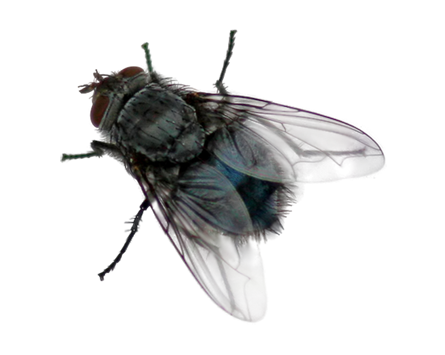 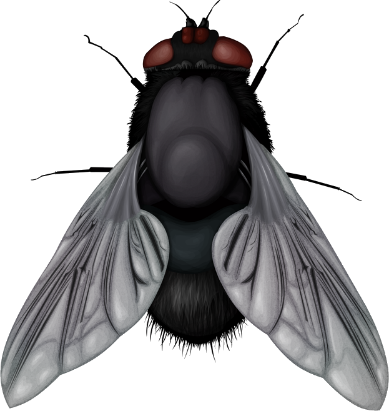 Апрель                                                                                                  №9Наблюдение за транспортомЦель:– расширять знания о транспорте.Ход наблюденияВоспитатель задает детям вопросы.♦ Какие виды машин вы знаете? (Легковые, грузовые, автокраны, лесовоз, автобус.)♦ Чем легковые машины отличаются от грузовых? (На легковых машинах и автобусах перевозят людей, а на грузовых разные грузы.) ♦ В чем сходство легковых и грузовых машин? (У них есть фары, руль, мотор, сиденье, колеса передние и задние.)Едем, едем мы домой На машине легковой.Трудовая деятельностьОбрезка кустарников, вынос веток в компостную яму.Цель: формировать желание трудиться сообща.Апрель                                                                                                №10Наблюдение за солнцемЦель:– формировать представление о том, что когда светит солнце – на улице тепло.Ход наблюденияВ солнечный день предложить детям посмотреть в окно.Смотрит солнышко в окошко, Смотрит в нашу комнату. Мы захлопаем в ладошки, Очень рады солнышку.Выйдя на участок, обратить внимание детей на теплую погоду, светит солнышко и тепло. Солнце огромное, раскаленное. Обогревает всю землю, посылая ей лучи. Вынести на прогулку маленькое зеркало и сказать, что солнце послало свой лучик детям, чтобы они поиграли с ним. Навести луч на стену. Солнечные зайчики играют на стене. Поманить их пальчиком, пусть бегут к тебе. Вот он, светленький кружок, вот, вот, левее, левее. Убежал на потолок. По команде «Ловите зайчика!» дети пытаются поймать его.Трудовая деятельностьСбор камней на участке.Цель: продолжать воспитывать у детей желание участвовать труде.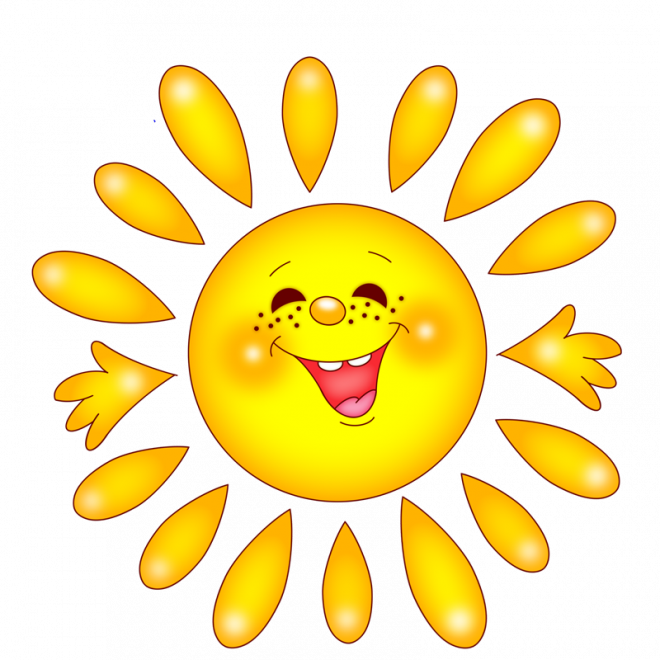 Апрель                                                                                                                                                                                                                                                                                                      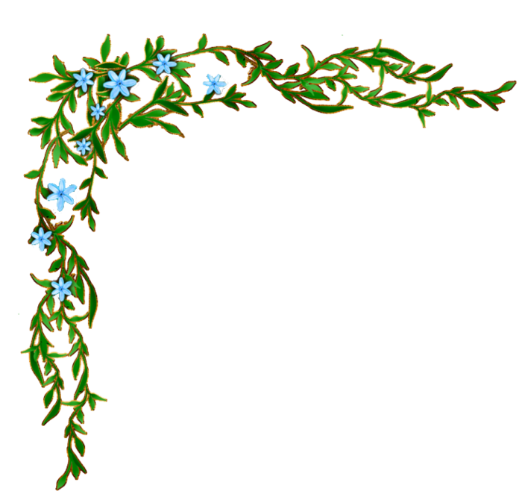 №1. Наблюдение за погодой№2. Наблюдение за птицами№3. Наблюдение за собакой№4. Наблюдение за набуханием почек на деревьях№5. Наблюдение за растениями и кустарниками№6. Наблюдение за тополем весной№7. Наблюдение за елочкой№8. Наблюдение за насекомыми№9. Наблюдение за транспортом№10. Наблюдение за солнцем